6.01 – CellsBasic Cell Terminology_________________________- study of internal and external body structure_________________________- study of the functions of those structures and how they work_________________________- study of disease processes_________________________- basic structural unit of living thingsCome in many shapes and sizesEach type of cell has a unique function_________________________- small units within the cell responsible for a specific function_________________________ – holds the cell together_________________________- fluid part of the cell that allows the internal structure of the cell to move_________________________- brain of the stem, usually in the center of the cell_________________________- contained within the nucleus, formed from the genetic material_________________________- makes energy for use by the cell (‘powerhouse’)_________________________- make proteins_________________________- digest good and proteinsCell Functions-_________________________- process in which substances found in _________________________ concentration areas will be moved to _________________________ concentration areas_________________________- process in which smaller particles combine to form larger particles_________________________- process in which larger particles are broken down into smaller particles_________________________- process in which a substance moves from areas of high concentration to low concentrations_________________________- process in which a cell takes a particle in__________________________________________________ (ECF)- fluid found outside the cellExample: blood_________________________- maintenance and balance of body processes_________________________- movement of a substance along a diffusion gradient across cell membranes_________________________- process by which dead cells and waste materials are eaten or removed from the body_________________________- all of the chemical reactions within the body that break down or build new chemicalsCell Division- the process by which a cell splits into two or more cells_________________________- type of cell division which allows for growth and regeneration of _________________________ cells (somatic cells)Each daughter cell is _________________________ to the original cellPhases of Mitosis_________________________- the cells are in their normal stateThe nucleus and nuclear membrane are distinctChromosomes are in a thread like mass inside the nucleus_________________________- Chromatin forms and begins to take an X shapeCentrioles begin to move toward opposite poles creating fibers between themChromosomes begin to condenseNuclear membrane is less distinct_________________________- spindle fibers are formed at the center of the cell. Chromosomes begin to attach to the fibers between the centrioles in the center of the cell_________________________- chromosomes split and move to opposite poles as the spindle fibers shorten_________________________- divides to create 2 or 4 new cells. Nuclear membrane begins to reform_________________________- cell division for breeding and _________________________ cells (gametes)Each daughter cell is unique, and has _________________________ the number of chromosomes of the parent cellMale gametes (sperm cells) unite with female gametes (egg cells) at fertilization to provide a full complement of chromosomes for the offspringPhases of Meiosis I_________________________-Chromosome begin to condenseChromosomes similar in structure pair and cross overCross over provides increased genetic diversity_________________________- spindle fibers are formed at the center of the cell. Chromosomes begin to attach to the fibers between the centrioles_________________________- chromosomes split and move to opposite poles_________________________- chromosomes reach opposite ends of cell Nuclear membrane reforms_________________________- cell division occurs producing 2 identical cellsPhases of Meiosis II_________________________- Chromosome begin to condense_________________________- spindle fibers are formed at the center of the cell. Chromosomes begin to attach to the fibers between the centrioles._________________________- Centromeres divide and sister chromatids move to opposite ends of the cell as spindle fibers shorten._________________________- chromosomes reach opposite ends of cell. Nuclear membrane reforms_________________________- cell division occurs producing 4 cells with half the chromosomes of the original parent cellCell Organization_________________________- group of cells that are alike in structurePerform specific functions_________________________- study of tissues4 types of tissue_________________________- covers the body’s surface and lines the internal organ structures and protects structures. Ex: skin, epicardium_________________________- holds and supports body structures. Ex: tendons, ligaments_________________________- allows movements of body parts_________________________- respond to stimulus and cause a reaction in the body_________________________- group of similar tissues that perform a specific function Ex: liver, kidney, etc_________________________- group of organs working together to perform body functionsDisease and Injury_________________________- invasion of a foreign substance causing disease_________________________- protective response by the body to an injury. Results in pain, swelling, and redness_________________________- external forces that damage tissue. Emergency management prevents complications such as blood loss or infection_________________________- localized area of rapid cell division_________________________- not cancerous_________________________- cancer causing tumors. Large nucleus, abnormal spindle, frequently cells appear clumped.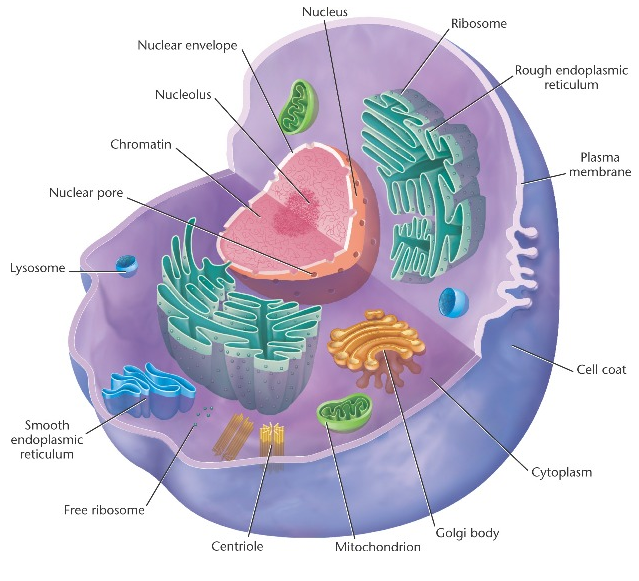 